Please answer all questions so that we may serve you better. This information will not be shared with any other outside agency or entity others than the San Antonio Food Bank for reporting purposes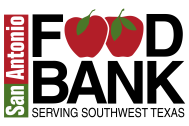 Project HOPE Site Location: _WEST AVENUE COMPASSION________   Date of Intake:_____________________Name of Individual:____________________________________________________________________________________Date of Birth:_____________________ Address:____________________________________________________________ City:__________________________________  Zip:___________________ Phone Number:__________________________Name of Proxy (if applicable): ___________________________________________________________________________Address of Proxy: _____________________________________________________________________________________City:___________________________________________ Zip:_________________ Phone: __________________________This person is designated to pick up food on behalf of the eligible individual. The following information is required specifically for San Antonio Food Bank use and reporting:The Emergency Food Assistance Program (TEFAP) Income Eligibility Guidelines July 1, 2022 – June 30, 2023Do you and your family receive any type of assistance?  (Check all that apply)By signing below, I certify that:(1) I am a member of the household living at the address provided in Section II and that, on behalf of the household, I apply for USDA Foods that are distributed through the Project HOPE Program; (2) all information provided to the agency determining my household’s eligibility is, to the best of my knowledge and belief, true and correct; and (3) if applicable, the information provided by the household’s proxy is, to the best of my knowledge and belief, true and correct.Signature of Individual: __________________________________________________ Date:_________________In accordance with Federal civil rights law and U.S. Department of Agriculture (USDA) civil rights regulations and policies, the USDA, its Agencies, offices, and employees, and institutions participating in or administering USDA programs are prohibited from discriminating based on race, color, national origin, sex, disability, age, or reprisal or retaliation for prior civil rights activity in any program or activity conducted or funded by USDA.Persons with disabilities who require alternative means of communication for program information (e.g. Braille, large print, audiotape, American Sign Language, etc.), should contact the Agency (State or local) where they applied for benefits. Individuals who are deaf, hard of hearing or have speech disabilities may contact USDA through the Federal Relay Service at (800) 877-8339. Additionally, program information may be made available in languages other than English.To file a program complaint of discrimination, complete the USDA Program Discrimination Complaint Form, (AD-3027) found online at: https://www.usda.gov/oascr/how-to-file-a-program-discrimination-complaint, and at any USDA office, or write a letter addressed to USDA and provide in the letter all of the information requested in the form. To request a copy of the complaint form, call (866) 632-9992. Submit your completed form or letter to USDA by:(1) mail: U.S. Department of Agriculture	(2) fax: (202) 690-7442; or	(3) email: program.intake@usda.gov.Office of the Assistant Secretary for Civil Rights1400 Independence Avenue, SWWashington, D.C. 20250-9410This institution is an equal opportunity provider.Based on 185% of Federal Poverty GuidelinesBased on 185% of Federal Poverty GuidelinesBased on 185% of Federal Poverty GuidelinesBased on 185% of Federal Poverty GuidelinesHousehold SizeAnnual IncomeMonthly IncomeTwice-Monthly IncomeBi-Weekly IncomeWeekly Income1$25,142$2,096$1,048$967$4842$33,874$2,823$1,412$1,303$6523$42,606$3,551$1,776$1,639$8204$51,338$4,279$2,140$1,975$988For each additional household member, add:+$8,732+$728+$364+$336+$168Supplemental Nutrition Assistance Program (SNAP)Supplemental Security Income (SSI)Temporary Assistance for Needy Families (TANF)MedicaidNational School Lunch Program (NSLP) (free or reduced-price meals)NoneINTAKE STAFF OR VOLUNTEER ONLY:Proof of Eligibility:                                         Client Status:         Age Verification                                              New        Address                                                             Relocating                 If yes, from where? ______________________________        Income                                Approved By: __________________________________________________